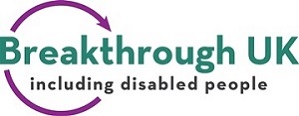 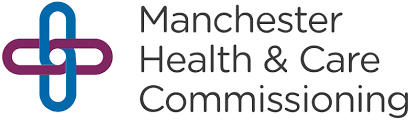 Disabled People and Health Screening SurveyThis anonymous survey is for disabled people who live in Manchester.Breakthrough UK is working with Manchester Health and Care Commissioning to understand disabled people’s experiences of accessing NHS Health Screening Programmes. Your responses will assist commissioners to make screening as accessible as possible to local disabled people.More info on the different types of NHS screening tests is here: https://www.nhs.uk/conditions/nhs-screening/ Breakthrough UK is a Manchester based disabled people’s organisation. We provide disabled people with person centred support to develop their independence and gain access to training and employment. We also advise policy makers and other organisations to understand and remove barriers that disadvantage disabled people. Please answer as many questions as you can. The survey will be open until Monday 4th March 2019.If you require this survey in an alternative format or would prefer to complete it over the telephone, please contact Breakthrough UK on 0161 234 3950, email to admin@breakthrough-uk.co.uk  or contact our text service on 07939 943383.Thank you for your time and support.What is the first part of your postcode?How do you identify:As a disabled person? YesNoAs a person with a long term health condition? YesNoPlease say more if you wish:What access or communication requirements do you have for taking part in NHS screening programmes? Please tick all that apply to you:Information in advance in Braille.Information in advance in large printInformation in advance in audioInformation in advance on videoInformation in advance in standard printBritish Sign Language interpreterOther language interpreterLipspeakerPalantypistLevel access to and within buildingSpecific equipmentExtra time at the appointmentPersonal assistance/support to attendAn advocateAccessible testing kit (for bowel screening)Different ways to book your appointmentAssistance with transportTravel trainingOtherPlease tell us more…..Which of these NHS screening programmes do you have personal experience of?Screening in pregnancy (e.g. for infectious diseases, conditions of the baby etc.)Cervical screening (smear tests)Breast screening (mammogram)Bowel cancer screeningEye screening for people with diabetesAbdominal aortic aneurysm (AAA) screeningPlease comment if you wish:Have you had positive experiences when taking part in NHS screening programmes? What type/s of screening were these?Yes NoNot attended any screeningPlease tell us more:Have you faced any issues or barriers when taking part in NHS screening programmes? What type/s of screening were these?Yes NoNot attended any screeningPlease tell us more:What might stop you having screening? Please tick all that apply:Fear of outcomeToo busyPoor access at venueLack of knowledge about what happens at the testInformation not sent in the right format for meNot knowing what the test is forSupport  not available to complete test (e.g. no personal assistant available to support me)Lack of interpreters/communication supportNo map/directionsTransport barriersEmbarrassment Do not think the test is relevant to meFear of negative attitudesChildcare or other caring responsibilitiesWork commitmentsPrevious bad experienceNot being able to get an appointment easilyPlease tell us more: Please tell us about any other things that could affect whether or not you took part in screening?What are your suggestions for making NHS screening as accessible as possible?10: Questions about you – optionalAge?Gender identification?Ethnicity?Sexual orientation?Relationship status?Religion or belief?Were you pregnant at the time of your screening?Thank you for your time. Please return this form to Elaine Astley at Breakthrough UK by Monday 4th MarchEmail: e.astley@breakthrough-uk.co.uk 	Office Phone: 0161 234 3960 For text directly: 07939 943383The Kevin Hyett Suite, The Abraham Moss Centre, Crescent Road, Crumpsall, Manchester M8 5UF